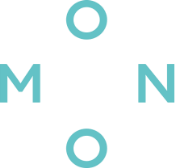 Draaiboek Workshop 2 SPPStap 1: Presentatie samenvatting analyse WS1Samenvatting interne en externe analyseSamenvatting gewenst personeelsbestand kwantitatief.Samenvatting gewenst personeelsbestand kwalitatief.Stap 2 Introductie analyse per team/afdeling10 minuten team presentatie incl. vragen / opmerkingen / aanvullingen /reacties.Stap 3: Presenteren van de analyses door de verschillende teamsLeidinggevenden van teams presenteren, publiek stelt vragen en vult aan.Stap 4: Organisatiebreed; Rode draad van alle teamanalyses Stap 5: Presentatie totaalanalyse HR3PStap 6: Top 3 HR-vraagstukken organisatiebreedBenoem de meest haalbare en beïnvloedbare ideeën. Bron hiervoor is stap 4 en stap 5.Stap 7: Opstap naar WS3 en evaluatiePowerPoint met plaatje 5 stappenDoorkijkje naar ws3Evaluatie.Pagina 1 van 1 Moon v2Tijd (4 uur)OnderwerpenBenodigdheden/meenemenTapeStiftenFlips ws1 ophangenFlip overLaptop/stick met presentatieBoek SPP ter inzageEvt. naamkaarten/batchesPost it + evt stickers stemronde08:00 uur13:00 uurTerugblik op vorige workshopErvaringen met invullingen HR3PBenodigdheden/meenemenTapeStiftenFlips ws1 ophangenFlip overLaptop/stick met presentatieBoek SPP ter inzageEvt. naamkaarten/batchesPost it + evt stickers stemronde08:15 uur13:15 uurIntroductie presentaties per team / afdelingBenodigdheden/meenemenTapeStiftenFlips ws1 ophangenFlip overLaptop/stick met presentatieBoek SPP ter inzageEvt. naamkaarten/batchesPost it + evt stickers stemronde08:20 uur13:20 uurPer team 10 minuten presentatie op 4 puntenDoorvragen en meedenkenProcesbegeleider schrijft per team de items op de vier gebieden op flipBenodigdheden/meenemenTapeStiftenFlips ws1 ophangenFlip overLaptop/stick met presentatieBoek SPP ter inzageEvt. naamkaarten/batchesPost it + evt stickers stemronde10:20 uur15:10 uurRode draad team analyses eruit halenPresenteren van de totaalanalyseBenodigdheden/meenemenTapeStiftenFlips ws1 ophangenFlip overLaptop/stick met presentatieBoek SPP ter inzageEvt. naamkaarten/batchesPost it + evt stickers stemronde11:00 uur16:00 uurIedere deelnemer schrijft op 2 post its de 2 belangrijkste en beïnvloedbare speerpuntenProcesbegeleider rubriceert de top 3 HR-vraagstukken.Benodigdheden/meenemenTapeStiftenFlips ws1 ophangenFlip overLaptop/stick met presentatieBoek SPP ter inzageEvt. naamkaarten/batchesPost it + evt stickers stemronde11.45 uur16:45 uurOpstap WS3, evaluatie en vervolgafsprakenBenodigdheden/meenemenTapeStiftenFlips ws1 ophangenFlip overLaptop/stick met presentatieBoek SPP ter inzageEvt. naamkaarten/batchesPost it + evt stickers stemronde12:00 uur17:00 uurEindeBenodigdheden/meenemenTapeStiftenFlips ws1 ophangenFlip overLaptop/stick met presentatieBoek SPP ter inzageEvt. naamkaarten/batchesPost it + evt stickers stemronde